Play the 15 game with your parents or siblings and show them how it’s related to tic-tac-toeChallenge:2. Hagrid needs to boil a dragon’s egg for exactly 15 minutes, or else it won’t hatch. He has 2 hourglasses: one that times 11 minutes and another that times 7. How can he measure exactly 15 minutes?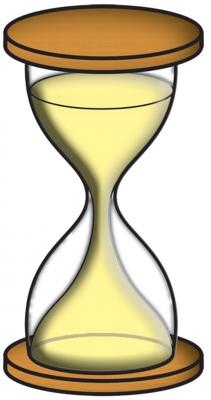 